ПРАВИТЕЛЬСТВО САНКТ-ПЕТЕРБУРГАПОСТАНОВЛЕНИЕот 30 августа 2012 г. N 921О ИМЕННЫХ СТИПЕНДИЯХ ПРАВИТЕЛЬСТВА САНКТ-ПЕТЕРБУРГАСТУДЕНТАМ ОБРАЗОВАТЕЛЬНЫХ ОРГАНИЗАЦИЙ ВЫСШЕГО ОБРАЗОВАНИЯИ СРЕДНЕГО ПРОФЕССИОНАЛЬНОГО ОБРАЗОВАНИЯВ соответствии с пунктом 13 статьи 36 Федерального закона "Об образовании в Российской Федерации" и в целях усиления мотивации студентов образовательных организаций высшего образования и среднего профессионального образования к учебной, научно-исследовательской, общественной, культурно-творческой и спортивной деятельности Правительство Санкт-Петербурга постановляет:(преамбула в ред. Постановления Правительства Санкт-Петербурга от 13.12.2019 N 903)1. Учредить 296 именных стипендий Правительства Санкт-Петербурга студентам образовательных организаций высшего образования и среднего профессионального образования, в том числе:(в ред. Постановлений Правительства Санкт-Петербурга от 25.10.2013 N 806, от 07.09.2016 N 773)217 именных стипендий студентам образовательных организаций высшего образования, обучающимся по программам высшего образования, из них 10 именных стипендий студентам из числа детей-сирот, детей, оставшихся без попечения родителей, лиц из числа детей-сирот и детей, оставшихся без попечения родителей;(в ред. Постановлений Правительства Санкт-Петербурга от 25.10.2013 N 806, от 07.09.2016 N 773, от 04.05.2023 N 402)79 именных стипендий студентам образовательных организаций, обучающимся по программам среднего профессионального образования.(в ред. Постановлений Правительства Санкт-Петербурга от 25.10.2013 N 806, от 07.09.2016 N 773)2. Учредить две именные стипендии Правительства Санкт-Петербурга в сфере гуманитарных наук имени Г.В.Старовойтовой для студентов образовательных организаций высшего образования, обучающихся по программам высшего образования.(в ред. Постановлений Правительства Санкт-Петербурга от 25.10.2013 N 806, от 07.09.2016 N 773)3. Учредить две именные стипендии Правительства Санкт-Петербурга в области музыкального искусства имени А.П.Петрова для студентов образовательных организаций, обучающихся по программам высшего образования и среднего профессионального образования, в том числе:(в ред. Постановлений Правительства Санкт-Петербурга от 25.10.2013 N 806, от 07.09.2016 N 773)одну именную стипендию студенту образовательной организации высшего образования, обучающемуся по программе высшего образования;(в ред. Постановлений Правительства Санкт-Петербурга от 25.10.2013 N 806, от 07.09.2016 N 773)одну именную стипендию студенту образовательной организации, обучающемуся по программе среднего профессионального образования.(в ред. Постановлений Правительства Санкт-Петербурга от 25.10.2013 N 806, от 07.09.2016 N 773)3-1. Учредить десять именных стипендий Правительства Санкт-Петербурга в области языкознания и литературоведения имени Д.А.Гранина для студентов образовательных организаций высшего образования, обучающихся по программам высшего образования.(п. 3-1 введен Постановлением Правительства Санкт-Петербурга от 28.06.2018 N 541)3-2. Учредить десять именных стипендий Правительства Санкт-Петербурга в области физических наук имени Ж.И.Алферова студентам образовательных организаций, обучающихся по программам высшего образования.(п. 3-2 введен Постановлением Правительства Санкт-Петербурга от 13.12.2019 N 903)4. Утвердить Положение о порядке назначения и выплаты именных стипендий Правительства Санкт-Петербурга студентам образовательных организаций, обучающимся по программам высшего образования и среднего профессионального образования (далее - Положение 1), согласно приложению N 1.(в ред. Постановлений Правительства Санкт-Петербурга от 25.10.2013 N 806, от 07.09.2016 N 773)5. Утвердить Положение о порядке назначения и выплаты именных стипендий Правительства Санкт-Петербурга в сфере гуманитарных наук имени Г.В.Старовойтовой студентам образовательных организаций, обучающимся по программам высшего образования (далее - Положение 2), согласно приложению N 2.(в ред. Постановлений Правительства Санкт-Петербурга от 25.10.2013 N 806, от 07.09.2016 N 773)6. Утвердить Положение о порядке назначения и выплаты именных стипендий Правительства Санкт-Петербурга в области музыкального искусства имени А.П.Петрова студентам образовательных организаций, обучающимся по программам высшего образования и среднего профессионального образования (далее - Положение 3), согласно приложению N 3.(в ред. Постановлений Правительства Санкт-Петербурга от 25.10.2013 N 806, от 07.09.2016 N 773)6-1. Утвердить Положение о порядке назначения и выплаты именных стипендий Правительства Санкт-Петербурга в области языкознания и литературоведения имени Д.А.Гранина студентам образовательных организаций, обучающимся по программам высшего образования (далее - Положение 4), согласно приложению N 4.(п. 6-1 введен Постановлением Правительства Санкт-Петербурга от 28.06.2018 N 541)6-2. Утвердить Положение о порядке назначения и выплаты именных стипендий Правительства Санкт-Петербурга в области физических наук имени Ж.И.Алферова студентам образовательных организаций, обучающимся по программам высшего образования (далее - Положение 5), согласно приложению N 5.(п. 6-2 введен Постановлением Правительства Санкт-Петербурга от 13.12.2019 N 903)7. Установить, что именные стипендии, указанные в пунктах 1 - 3 постановления, назначаются ежегодно начиная с 01.09.2016 в следующем размере:студентам образовательных организаций, обучающимся по программам высшего образования, - в размере 2000 руб. в месяц;студентам образовательных организаций, обучающимся по программам среднего профессионального образования, - в размере 1600 руб. в месяц.(п. 7 в ред. Постановления Правительства Санкт-Петербурга от 07.09.2016 N 773)7-1. Установить, что именные стипендии, указанные в пункте 3-1 постановления, назначаются ежегодно начиная с 01.09.2018 студентам образовательных организаций, обучающимся по программам высшего образования, - в размере 2000 руб. в месяц.(п. 7-1 введен Постановлением Правительства Санкт-Петербурга от 28.06.2018 N 541)7-2. Установить, что именные стипендии, указанные в пункте 3-2 постановления, назначаются ежегодно начиная с 01.09.2020 студентам образовательных организаций, обучающимся по программам высшего образования, - в размере 2000 руб. в месяц.(п. 7-2 введен Постановлением Правительства Санкт-Петербурга от 13.12.2019 N 903)8. Комитету по науке и высшей школе:8.1. В двухмесячный срок создать комиссию по проведению конкурса на право получения именных стипендий, указанных в пунктах 1 - 3 постановления, утвердить ее состав, разработать и утвердить документы, предусмотренные Положением 1, Положением 2 и Положением 3.(в ред. Постановления Правительства Санкт-Петербурга от 25.10.2013 N 806)8.2. Исключен. - Постановление Правительства Санкт-Петербурга от 07.09.2016 N 773.8.3. Осуществлять методическое руководство по вопросам назначения стипендий.(п. 8.3 введен Постановлением Правительства Санкт-Петербурга от 25.10.2013 N 806)8.4. Ежегодно в декабре организовывать торжественное вручение дипломов о назначении именных стипендий и ценных подарков победителям конкурсов на право получения именных стипендий, указанных в пунктах 1 - 3-2 постановления.(п. 8.4 введен Постановлением Правительства Санкт-Петербурга от 07.09.2016 N 773; в ред. Постановлений Правительства Санкт-Петербурга от 28.06.2018 N 541, от 13.12.2019 N 903)9. Установить, что в 2012 году Комитет по науке и высшей школе размещает информацию о приеме представлений, указанных в Положении 1, Положении 2 и Положении 3, на официальном сайте в информационно-телекоммуникационный сети Интернет не позднее 1 октября.10. Признать утратившим силу с 01.09.2012:постановление Правительства Санкт-Петербурга от 12.07.2005 N 1004 "О мерах государственной поддержки студентов образовательных учреждений высшего и среднего профессионального образования";постановление Правительства Санкт-Петербурга от 04.04.2006 N 354 "О внесении изменений в постановление Правительства Санкт-Петербурга от 12.07.2005 N 1004";постановление Правительства Санкт-Петербурга от 22.05.2007 N 556 "О внесении изменений в постановление Правительства Санкт-Петербурга от 12.07.2005 N 1004";постановление Правительства Санкт-Петербурга от 06.11.2008 N 1391 "О внесении изменений в постановление Правительства Санкт-Петербурга от 12.07.2005 N 1004".11. Контроль за выполнением постановления возложить на вице-губернатора Санкт-Петербурга Княгинина В.Н.(п. 11 в ред. Постановления Правительства Санкт-Петербурга от 13.12.2019 N 903)Исполняющий обязанностиГубернатора Санкт-ПетербургаИ.Б.ДивинскийПРИЛОЖЕНИЕ N 1к постановлениюПравительства Санкт-Петербургаот 30.08.2012 N 921ПОЛОЖЕНИЕО ПОРЯДКЕ НАЗНАЧЕНИЯ И ВЫПЛАТЫ ИМЕННЫХ СТИПЕНДИЙПРАВИТЕЛЬСТВА САНКТ-ПЕТЕРБУРГА СТУДЕНТАМ ОБРАЗОВАТЕЛЬНЫХОРГАНИЗАЦИЙ, ОБУЧАЮЩИМСЯ ПО ПРОГРАММАМ ВЫСШЕГО ОБРАЗОВАНИЯИ СРЕДНЕГО ПРОФЕССИОНАЛЬНОГО ОБРАЗОВАНИЯ1. Общие положения1.1. Настоящее Положение определяет порядок назначения и выплаты именных стипендий Правительства Санкт-Петербурга студентам образовательных организаций, обучающимся по программам высшего образования и среднего профессионального образования (далее - именные стипендии).(в ред. Постановлений Правительства Санкт-Петербурга от 25.10.2013 N 806, от 07.09.2016 N 773)1.2. В целях настоящего Положения используются следующие основные понятия:образовательные организации высшего образования - образовательные организации высшего образования и научные организации, расположенные на территории Санкт-Петербурга, а также расположенные на территории Санкт-Петербурга филиалы образовательных организаций высшего образования, осуществляющие образовательную деятельность по имеющим государственную аккредитацию образовательным программам высшего образования на территории Санкт-Петербурга (далее - ООВО);(в ред. Постановления Правительства Санкт-Петербурга от 23.07.2021 N 527)профессиональные образовательные организации - образовательные организации высшего образования, расположенные на территории Санкт-Петербурга, расположенные на территории Санкт-Петербурга филиалы образовательных организаций высшего образования, а также расположенные на территории Санкт-Петербурга профессиональные образовательные организации, осуществляющие образовательную деятельность по имеющим государственную аккредитацию образовательным программам среднего профессионального образования подготовки специалистов среднего звена на территории Санкт-Петербурга (далее - ПОО);(в ред. Постановления Правительства Санкт-Петербурга от 25.06.2020 N 447)студенты - студенты очной формы обучения третьего и более старших курсов ООВО, обучающиеся по имеющим государственную аккредитацию программам высшего образования - программам бакалавриата и программам специалитета, студенты очной формы обучения первого и второго курсов ООВО, обучающиеся по имеющим государственную аккредитацию программам высшего образования - программам магистратуры, студенты очной формы обучения второго и более старших курсов ПОО, обучающиеся по имеющим государственную аккредитацию программам среднего профессионального образования подготовки специалистов среднего звена.Иные понятия и термины, используемые в настоящем Положении, применяются в значениях, определенных законодательством Российской Федерации и Санкт-Петербурга.(п. 1.2 в ред. Постановления Правительства Санкт-Петербурга от 07.09.2016 N 773)1.3. Именные стипендии назначаются и выплачиваются на основании распоряжения Комитета по науке и высшей школе (далее - Комитет), издаваемого в соответствии с решением Комиссии по проведению конкурса на право получения именных стипендий (далее - Стипендиальная комиссия), победителям конкурса на право получения именных стипендий (далее - конкурс).(в ред. Постановления Правительства Санкт-Петербурга от 25.10.2013 N 806)1.4. Претендентами на получение именных стипендий (далее - претенденты) являются студенты, проявившие выдающиеся способности в учебной, научно-исследовательской, общественной, культурно-творческой и спортивной деятельности, в отношении которых для участия в конкурсе поданы представления ученых советов ООВО или педагогических советов ПОО (далее - представления).(в ред. Постановлений Правительства Санкт-Петербурга от 25.10.2013 N 806, от 07.09.2016 N 773)Абзац исключен. - Постановление Правительства Санкт-Петербурга от 04.05.2023 N 402.1.5. Именные стипендии назначаются ежегодно с 1 сентября текущего года на 12 месяцев.(в ред. Постановления Правительства Санкт-Петербурга от 25.10.2013 N 806)Каждому студенту не может быть назначено более одной именной стипендии Правительства Санкт-Петербурга.(в ред. Постановления Правительства Санкт-Петербурга от 25.10.2013 N 806)1.6. В целях принятия решения о назначении именных стипендий Комитет создает Стипендиальную комиссию, утверждает состав Стипендиальной комиссии, положение о Стипендиальной комиссии, порядок проведения конкурса в части, не урегулированной настоящим Положением.(в ред. Постановления Правительства Санкт-Петербурга от 25.10.2013 N 806)1.7. Организационное обеспечение деятельности Стипендиальной комиссии осуществляет Комитет.2. Порядок направления представлений для участия в конкурсе2.1. Комитет размещает информацию о приеме представлений на официальном сайте в информационно-телекоммуникационной сети Интернет не позднее 1 июля текущего года.2.2. Ученые советы ООВО и педагогические советы ПОО направляют представления в Комитет в сроки и порядке, которые установлены Комитетом.(в ред. Постановления Правительства Санкт-Петербурга от 07.09.2016 N 773)Количество представлений, подаваемое в Комитет от одной образовательной организации, определяется ежегодно начиная с 01.05.2017 Комитетом для каждой образовательной организации пропорционально численности студентов в указанной образовательной организации не позднее 15 июня в порядке, утверждаемом Комитетом.(абзац введен Постановлением Правительства Санкт-Петербурга от 07.09.2016 N 773)При отборе претендентов ООВО и ПОО руководствуются критериями, установленными Комитетом.(абзац введен Постановлением Правительства Санкт-Петербурга от 23.07.2021 N 527)Претендент должен иметь оценки только "хорошо" и "отлично" в течение не менее двух следующих друг за другом промежуточных аттестаций, предшествующих назначению стипендии.(абзац введен Постановлением Правительства Санкт-Петербурга от 23.07.2021 N 527)Форма представления и перечень документов, прилагаемых к представлению, утверждаются Комитетом.Представления, поступившие в Комитет после срока их приема и(или) не соответствующие форме представления и(или) перечню документов, утвержденным Комитетом, не принимаются и не рассматриваются.2.3. В течение 10 рабочих дней со дня окончания приема представлений Комитет передает представления с прилагаемыми документами в Стипендиальную комиссию.2.4. Стипендиальная комиссия в течение 30 рабочих дней со дня получения представлений с прилагаемыми документами в соответствии с положением о Стипендиальной комиссии проводит оценку заявок на основании критериев отбора, утверждаемых Комитетом, и принимает решение о победителях конкурса.(в ред. Постановления Правительства Санкт-Петербурга от 07.09.2016 N 773)3. Порядок решения вопроса о досрочном лишении победителейконкурса именных стипендий(в ред. Постановления Правительства Санкт-Петербургаот 25.10.2013 N 806)3.1. По представлению ученых советов ООВО или педагогических советов ПОО Стипендиальная комиссия может принять решение о досрочном лишении победителей конкурса именных стипендий.(в ред. Постановлений Правительства Санкт-Петербурга от 25.10.2013 N 806, от 07.09.2016 N 773)Основания для досрочного лишения победителей конкурса именных стипендий устанавливаются Комитетом.(абзац введен Постановлением Правительства Санкт-Петербурга от 25.06.2020 N 447)3.2. Представления ученых советов ООВО или педагогических советов ПОО о досрочном лишении победителей конкурса именных стипендий (далее - представление о лишении именной стипендии) направляются в Комитет.(в ред. Постановлений Правительства Санкт-Петербурга от 25.10.2013 N 806, от 07.09.2016 N 773)3.3. Комитет в течение 10 рабочих дней со дня поступления представления о лишении именной стипендии направляет его в Стипендиальную комиссию для рассмотрения вопроса о досрочном лишении победителей конкурса именных стипендий.(в ред. Постановления Правительства Санкт-Петербурга от 25.10.2013 N 806)3.4. Стипендиальная комиссия в течение 30 дней со дня получения представления о лишении именной стипендии рассматривает представление, принимает решение о досрочном лишении победителей конкурса именных стипендий или об отказе в удовлетворении представления о лишении именной стипендии и направляет решение в Комитет.(в ред. Постановления Правительства Санкт-Петербурга от 25.10.2013 N 806)3.5. В случае принятия решения Стипендиальной комиссией о досрочном лишении победителей конкурса именных стипендий Комитет в течение 10 рабочих дней со дня поступления соответствующего решения Стипендиальной комиссии принимает распоряжение о досрочном лишении победителей конкурса именных стипендий.(в ред. Постановления Правительства Санкт-Петербурга от 25.10.2013 N 806)3.6. Копия распоряжения Комитета, принятого в соответствии с пунктом 3.5 настоящего Положения, направляется в течение 10 рабочих дней со дня издания в ученый совет ООВО или педагогический совет ПОО, направивший представление о лишении именной стипендии.(в ред. Постановлений Правительства Санкт-Петербурга от 25.10.2013 N 806, от 07.09.2016 N 773)3.7. В случае принятия решения Стипендиальной комиссией об отказе в удовлетворении представления о лишении именной стипендии Комитет в течение 10 рабочих дней со дня поступления соответствующего решения Стипендиальной комиссии уведомляет ученый совет ООВО или педагогический совет ПОО, направивший представление о лишении именной стипендии, о принятом решении.(в ред. Постановлений Правительства Санкт-Петербурга от 25.10.2013 N 806, от 07.09.2016 N 773)4. Порядок выплаты именных стипендий(в ред. Постановления Правительства Санкт-Петербургаот 25.10.2013 N 806)4.1. Выплата именных стипендий, а также торжественное вручение дипломов о назначении именных стипендий и ценных подарков осуществляется за счет и в пределах средств, предусмотренных на эти цели в бюджете Санкт-Петербурга Комитету на соответствующий финансовый год.(в ред. Постановления Правительства Санкт-Петербурга от 07.09.2016 N 773)4.1-1. Комитет по итогам конкурса вручает победителям конкурса дипломы о назначении именных стипендий и ценные подарки на торжественной церемонии ежегодно в декабре.(п. 4.1-1 введен Постановлением Правительства Санкт-Петербурга от 07.09.2016 N 773)4.2. Порядок выплаты именных стипендий в части, не урегулированной настоящим Положением, утверждается Комитетом.(в ред. Постановления Правительства Санкт-Петербурга от 25.10.2013 N 806)ПРИЛОЖЕНИЕ N 2к постановлениюПравительства Санкт-Петербургаот 30.08.2012 N 921ПОЛОЖЕНИЕО ПОРЯДКЕ НАЗНАЧЕНИЯ И ВЫПЛАТЫ ИМЕННЫХ СТИПЕНДИЙПРАВИТЕЛЬСТВА САНКТ-ПЕТЕРБУРГА В СФЕРЕ ГУМАНИТАРНЫХ НАУКИМЕНИ Г.В.СТАРОВОЙТОВОЙ СТУДЕНТАМ ОБРАЗОВАТЕЛЬНЫХОРГАНИЗАЦИЙ, ОБУЧАЮЩИМСЯ ПО ПРОГРАММАМ ВЫСШЕГО ОБРАЗОВАНИЯ1. Общие положения1.1. Настоящее Положение определяет порядок назначения и выплаты именных стипендий Правительства Санкт-Петербурга в сфере гуманитарных наук имени Г.В.Старовойтовой студентам образовательных организаций, обучающимся по программам высшего образования (далее - именные стипендии).(в ред. Постановлений Правительства Санкт-Петербурга от 25.10.2013 N 806, от 07.09.2016 N 773)1.2. В целях настоящего Положения используются следующие основные понятия:образовательные организации высшего образования - образовательные организации высшего образования и научные организации, расположенные на территории Санкт-Петербурга, а также расположенные на территории Санкт-Петербурга филиалы образовательных организаций высшего образования, осуществляющие образовательную деятельность по имеющим государственную аккредитацию образовательным программам высшего образования на территории Санкт-Петербурга (далее - ООВО);(в ред. Постановления Правительства Санкт-Петербурга от 23.07.2021 N 527)студенты - студенты очной формы обучения третьего и более старших курсов ООВО, обучающиеся по имеющим государственную аккредитацию образовательным программам высшего образования - программам бакалавриата и программам специалитета, студенты очной формы обучения первого и второго курсов ООВО, обучающиеся по имеющим государственную аккредитацию образовательным программам высшего образования - программам магистратуры.Иные понятия и термины, используемые в настоящем Положении, применяются в значениях, определенных законодательством Российской Федерации и Санкт-Петербурга.(п. 1.2 в ред. Постановления Правительства Санкт-Петербурга от 07.09.2016 N 773)1.3. Именные стипендии назначаются и выплачиваются на основании распоряжения Комитета по науке и высшей школе (далее - Комитет), издаваемого в соответствии с решением Комиссии по проведению конкурса на право получения именных стипендий (далее - Стипендиальная комиссия), победителям конкурса на право получения именных стипендий (далее - конкурс).(в ред. Постановления Правительства Санкт-Петербурга от 25.10.2013 N 806)1.4. Претендентами на получение именных стипендий (далее - претенденты) являются студенты, проявившие выдающиеся способности в учебной и научно-исследовательской деятельности, в отношении которых для участия в конкурсе поданы представления ученых советов ООВО по согласованию с Санкт-Петербургским общественным фондом "Музей Галины Васильевны Старовойтовой" (далее - представления).(в ред. Постановлений Правительства Санкт-Петербурга от 25.10.2013 N 806, от 07.09.2016 N 773)1.5. Именные стипендии назначаются ежегодно с 1 сентября текущего года на 12 месяцев.(в ред. Постановления Правительства Санкт-Петербурга от 25.10.2013 N 806)Каждому студенту не может быть назначено более одной именной стипендии Правительства Санкт-Петербурга.(в ред. Постановления Правительства Санкт-Петербурга от 25.10.2013 N 806)1.6. В целях принятия решения о назначении именных стипендий Комитет создает Стипендиальную комиссию, утверждает состав Стипендиальной комиссии, положение о Стипендиальной комиссии, порядок проведения конкурса в части, не урегулированной настоящим Положением.(в ред. Постановления Правительства Санкт-Петербурга от 25.10.2013 N 806)1.7. Организационное обеспечение деятельности Стипендиальной комиссии осуществляет Комитет.2. Порядок направления представлений для участия в конкурсе2.1. Комитет размещает информацию о приеме представлений на официальном сайте в информационно-телекоммуникационной сети Интернет не позднее 1 июля текущего года.2.2. Ученые советы ООВО направляют представления в Комитет в сроки и порядке, которые установлены Комитетом.(в ред. Постановлений Правительства Санкт-Петербурга от 25.10.2013 N 806, от 07.09.2016 N 773)Форма представления и перечень документов, прилагаемых к представлению, утверждаются Комитетом.Представления, поступившие в Комитет после срока их приема и(или) не соответствующие форме представления и(или) перечню документов, утвержденным Комитетом, не принимаются и не рассматриваются.2.3. В течение 10 рабочих дней со дня окончания приема представлений Комитет передает представления с прилагаемыми документами в Стипендиальную комиссию.2.4. Стипендиальная комиссия в течение 30 рабочих дней со дня получения представлений с прилагаемыми документами в соответствии с положением о Стипендиальной комиссии проводит оценку заявок на основании критериев отбора, утверждаемых Комитетом, и принимает решение о победителях конкурса.(в ред. Постановления Правительства Санкт-Петербурга от 07.09.2016 N 773)3. Порядок решения вопроса о досрочном лишении победителейконкурса именных стипендий(в ред. Постановления Правительства Санкт-Петербургаот 25.10.2013 N 806)3.1. По представлению ученых советов ООВО Стипендиальная комиссия может принять решение о досрочном лишении победителей конкурса именных стипендий.(в ред. Постановлений Правительства Санкт-Петербурга от 25.10.2013 N 806, от 07.09.2016 N 773)Основания для досрочного лишения победителей конкурса именных стипендий устанавливаются Комитетом.(абзац введен Постановлением Правительства Санкт-Петербурга от 25.06.2020 N 447)3.2. Представления ученых советов ООВО о досрочном лишении победителей конкурса именных стипендий (далее - представление о лишении именной стипендии) направляются в Комитет.(в ред. Постановлений Правительства Санкт-Петербурга от 25.10.2013 N 806, от 07.09.2016 N 773)3.3. Комитет в течение 10 рабочих дней со дня поступления представления о лишении именной стипендии направляет его в Стипендиальную комиссию для рассмотрения вопроса о досрочном лишении победителей конкурса именных стипендий.(в ред. Постановления Правительства Санкт-Петербурга от 25.10.2013 N 806)3.4. Стипендиальная комиссия в течение 30 дней со дня получения представления о лишении именной стипендии рассматривает представление, принимает решение о досрочном лишении победителей конкурса именных стипендий или об отказе в удовлетворении представления о лишении именной стипендии и направляет решение в Комитет.(в ред. Постановления Правительства Санкт-Петербурга от 25.10.2013 N 806)3.5. В случае принятия решения Стипендиальной комиссией о досрочном лишении победителей конкурса именных стипендий Комитет в течение 10 рабочих дней со дня поступления соответствующего решения Стипендиальной комиссии принимает распоряжение о досрочном лишении победителей конкурса именных стипендий.(в ред. Постановления Правительства Санкт-Петербурга от 25.10.2013 N 806)3.6. Копия распоряжения Комитета, принятого в соответствии с пунктом 3.5 настоящего Положения, направляется в течение 10 рабочих дней со дня издания в ученый совет ООВО, в котором обучается студент.(в ред. Постановления Правительства Санкт-Петербурга от 07.09.2016 N 773)3.7. В случае принятия решения Стипендиальной комиссией об отказе в удовлетворении представления о лишении именной стипендии Комитет в течение 10 рабочих дней со дня поступления соответствующего решения Стипендиальной комиссии уведомляет ученый совет ООВО, направивший представление о лишении именной стипендии, о принятом решении.(в ред. Постановлений Правительства Санкт-Петербурга от 25.10.2013 N 806, от 07.09.2016 N 773)4. Порядок выплаты именных стипендий(в ред. Постановления Правительства Санкт-Петербургаот 25.10.2013 N 806)4.1. Выплата именных стипендий, а также торжественное вручение дипломов о назначении именных стипендий и ценных подарков осуществляется за счет и в пределах средств, предусмотренных на эти цели в бюджете Санкт-Петербурга Комитету на соответствующий финансовый год.(в ред. Постановления Правительства Санкт-Петербурга от 07.09.2016 N 773)4.1-1. Комитет по итогам конкурса вручает победителям конкурса дипломы о назначении именных стипендий и ценные подарки на торжественной церемонии ежегодно в декабре.(п. 4.1-1 введен Постановлением Правительства Санкт-Петербурга от 07.09.2016 N 773)4.2. Порядок выплаты именных стипендий в части, не урегулированной настоящим Положением, утверждается Комитетом.(в ред. Постановления Правительства Санкт-Петербурга от 25.10.2013 N 806)ПРИЛОЖЕНИЕ N 3к постановлениюПравительства Санкт-Петербургаот 30.08.2012 N 921ПОЛОЖЕНИЕО ПОРЯДКЕ НАЗНАЧЕНИЯ И ВЫПЛАТЫ ИМЕННЫХ СТИПЕНДИЙПРАВИТЕЛЬСТВА САНКТ-ПЕТЕРБУРГА В ОБЛАСТИ МУЗЫКАЛЬНОГОИСКУССТВА ИМЕНИ А.П.ПЕТРОВА СТУДЕНТАМ ОБРАЗОВАТЕЛЬНЫХОРГАНИЗАЦИЙ, ОБУЧАЮЩИМСЯ ПО ПРОГРАММАМ ВЫСШЕГО ОБРАЗОВАНИЯИ СРЕДНЕГО ПРОФЕССИОНАЛЬНОГО ОБРАЗОВАНИЯ1. Общие положения1.1. Настоящее Положение определяет порядок назначения и выплаты именных стипендий Правительства Санкт-Петербурга в области музыкального искусства имени А.П.Петрова студентам образовательных организаций, обучающимся по программам высшего образования и среднего профессионального образования (далее - именные стипендии).(в ред. Постановлений Правительства Санкт-Петербурга от 25.10.2013 N 806, от 07.09.2016 N 773)1.2. В целях настоящего Положения используются следующие основные понятия:образовательные организации высшего образования - образовательные организации высшего образования и научные организации, расположенные на территории Санкт-Петербурга, а также расположенные на территории Санкт-Петербурга филиалы образовательных организаций высшего образования, осуществляющие образовательную деятельность по имеющим государственную аккредитацию образовательным программам высшего образования на территории Санкт-Петербурга (далее - ООВО);(в ред. Постановления Правительства Санкт-Петербурга от 23.07.2021 N 527)профессиональные образовательные организации - образовательные организации высшего образования, расположенные на территории Санкт-Петербурга, расположенные на территории Санкт-Петербурга филиалы образовательных организаций высшего образования, а также расположенные на территории Санкт-Петербурга профессиональные образовательные организации, осуществляющие образовательную деятельность по имеющим государственную аккредитацию образовательным программам среднего профессионального образования подготовки специалистов среднего звена на территории Санкт-Петербурга (далее - ПОО);(в ред. Постановления Правительства Санкт-Петербурга от 25.06.2020 N 447)студенты - студенты очной формы обучения третьего и более старших курсов ООВО, обучающиеся по имеющим государственную аккредитацию программам высшего образования - программам бакалавриата и программам специалитета, студенты очной формы обучения первого и второго курсов ООВО, обучающиеся по имеющим государственную аккредитацию программам высшего образования - программам магистратуры, студенты очной формы обучения второго и более старших курсов ПОО, обучающиеся по имеющим государственную аккредитацию программам среднего профессионального образования подготовки специалистов среднего звена.Иные понятия и термины, используемые в настоящем Положении, применяются в значениях, определенных законодательством Российской Федерации и Санкт-Петербурга.(п. 1.2 в ред. Постановления Правительства Санкт-Петербурга от 07.09.2016 N 773)1.3. Именные стипендии назначаются и выплачиваются на основании распоряжения Комитета по науке и высшей школе (далее - Комитет), издаваемого в соответствии с решением Комиссии по проведению конкурса на право получения именных стипендий (далее - Стипендиальная комиссия), победителям конкурса на право получения именных стипендий (далее - конкурс).(в ред. Постановления Правительства Санкт-Петербурга от 25.10.2013 N 806)1.4. Претендентами на получение именных стипендий (далее - претенденты) являются студенты, проявившие выдающиеся способности в учебной и научно-исследовательской деятельности, в отношении которых для участия в конкурсе поданы представления ученых советов ООВО или педагогических советов ПОО (далее - представления).(в ред. Постановлений Правительства Санкт-Петербурга от 25.10.2013 N 806, от 07.09.2016 N 773)1.5. Именные стипендии назначаются ежегодно с 1 сентября текущего года на 12 месяцев.(в ред. Постановления Правительства Санкт-Петербурга от 25.10.2013 N 806)Каждому студенту не может быть назначено более одной именной стипендии Правительства Санкт-Петербурга.(в ред. Постановления Правительства Санкт-Петербурга от 25.10.2013 N 806)1.6. В целях принятия решения о назначении именных стипендий Комитет создает Стипендиальную комиссию, утверждает состав Стипендиальной комиссии, положение о Стипендиальной комиссии, порядок проведения конкурса в части, не урегулированной настоящим Положением.(в ред. Постановления Правительства Санкт-Петербурга от 25.10.2013 N 806)1.7. Организационное обеспечение деятельности Стипендиальной комиссии осуществляет Комитет.2. Порядок направления представлений для участия в конкурсе2.1. Комитет размещает информацию о приеме представлений на официальном сайте в информационно-телекоммуникационной сети Интернет не позднее 1 июля текущего года.2.2. Ученые советы ООВО и педагогические советы ПОО направляют представления в Комитет в сроки и порядке, которые установлены Комитетом.(в ред. Постановления Правительства Санкт-Петербурга от 07.09.2016 N 773)Форма представления и перечень документов, прилагаемых к представлению, утверждаются Комитетом.Представления, поступившие в Комитет после срока их приема и(или) не соответствующие форме представления и(или) перечню документов, утвержденным Комитетом, не принимаются и не рассматриваются.2.3. В течение 10 рабочих дней со дня окончания приема представлений Комитет передает представления с прилагаемыми документами в Стипендиальную комиссию.2.4. Стипендиальная комиссия в течение 30 рабочих дней со дня получения представлений с прилагаемыми документами в соответствии с положением о Стипендиальной комиссии проводит оценку заявок на основании критериев отбора, утверждаемых Комитетом, и принимает решение о победителях конкурса.(в ред. Постановления Правительства Санкт-Петербурга от 07.09.2016 N 773)3. Порядок решения вопроса о досрочном лишении победителейконкурса именных стипендий(в ред. Постановления Правительства Санкт-Петербургаот 25.10.2013 N 806)3.1. По представлению ученых советов ООВО или педагогических советов ПОО Стипендиальная комиссия может принять решение о досрочном лишении победителей конкурса именных стипендий.(в ред. Постановлений Правительства Санкт-Петербурга от 25.10.2013 N 806, от 07.09.2016 N 773)Основания для досрочного лишения победителей конкурса именных стипендий устанавливаются Комитетом.(абзац введен Постановлением Правительства Санкт-Петербурга от 25.06.2020 N 447)3.2. Представления ученых советов ООВО или педагогических советов ПОО о досрочном лишении победителей конкурса именных стипендий (далее - представление о лишении именной стипендии) направляются в Комитет.(в ред. Постановлений Правительства Санкт-Петербурга от 25.10.2013 N 806, от 07.09.2016 N 773)3.3. Комитет в течение 10 рабочих дней со дня поступления представления о лишении именной стипендии направляет его в Стипендиальную комиссию для рассмотрения вопроса о досрочном лишении победителей конкурса именных стипендий.(в ред. Постановления Правительства Санкт-Петербурга от 25.10.2013 N 806)3.4. Стипендиальная комиссия в течение 30 дней со дня получения представления о лишении именной стипендии рассматривает представление, принимает решение о досрочном лишении победителей конкурса именных стипендий или об отказе в удовлетворении представления о лишении именной стипендии и направляет решение в Комитет.(в ред. Постановления Правительства Санкт-Петербурга от 25.10.2013 N 806)3.5. В случае принятия решения Стипендиальной комиссией о досрочном лишении победителей конкурса именных стипендий Комитет в течение 10 рабочих дней со дня поступления соответствующего решения Стипендиальной комиссии принимает распоряжение о досрочном лишении победителей конкурса именных стипендий.(в ред. Постановления Правительства Санкт-Петербурга от 25.10.2013 N 806)3.6. Копия распоряжения Комитета, принятого в соответствии с пунктом 3.5 настоящего Положения, направляется в течение 10 рабочих дней со дня издания в ученый совет ООВО или педагогический совет ПОО, направивший представление о лишении именной стипендии.(в ред. Постановлений Правительства Санкт-Петербурга от 25.10.2013 N 806, от 07.09.2016 N 773)3.7. В случае принятия решения Стипендиальной комиссией об отказе в удовлетворении представления о лишении именной стипендии Комитет в течение 10 рабочих дней со дня поступления соответствующего решения Стипендиальной комиссии уведомляет ученый совет ООВО или педагогический совет ПОО, направивший представление о лишении именной стипендии, о принятом решении.(в ред. Постановлений Правительства Санкт-Петербурга от 25.10.2013 N 806, от 07.09.2016 N 773)4. Порядок выплаты именных стипендий(в ред. Постановления Правительства Санкт-Петербургаот 25.10.2013 N 806)4.1. Выплата именных стипендий, а также торжественное вручение дипломов о назначении именных стипендий и ценных подарков осуществляется за счет и в пределах средств, предусмотренных на эти цели в бюджете Санкт-Петербурга Комитету на соответствующий финансовый год.(в ред. Постановления Правительства Санкт-Петербурга от 07.09.2016 N 773)4.1-1. Комитет по итогам конкурса вручает победителям конкурса дипломы о назначении именных стипендий и ценные подарки на торжественной церемонии ежегодно в декабре.(п. 4.1-1 введен Постановлением Правительства Санкт-Петербурга от 07.09.2016 N 773)4.2. Порядок выплаты именных стипендий в части, не урегулированной настоящим Положением, утверждается Комитетом.(в ред. Постановления Правительства Санкт-Петербурга от 25.10.2013 N 806)ПРИЛОЖЕНИЕ N 4к постановлениюПравительства Санкт-Петербургаот 30.08.2012 N 921ПОЛОЖЕНИЕО ПОРЯДКЕ НАЗНАЧЕНИЯ И ВЫПЛАТЫ ИМЕННЫХ СТИПЕНДИЙПРАВИТЕЛЬСТВА САНКТ-ПЕТЕРБУРГА В ОБЛАСТИ ЯЗЫКОЗНАНИЯИ ЛИТЕРАТУРОВЕДЕНИЯ ИМЕНИ Д.А.ГРАНИНА СТУДЕНТАМОБРАЗОВАТЕЛЬНЫХ ОРГАНИЗАЦИЙ, ОБУЧАЮЩИМСЯПО ПРОГРАММАМ ВЫСШЕГО ОБРАЗОВАНИЯ1. Общие положения1.1. Настоящее Положение определяет порядок назначения и выплаты именных стипендий Правительства Санкт-Петербурга в области языкознания и литературоведения имени Д.А.Гранина студентам образовательных организаций, обучающимся по программам высшего образования (далее - именные стипендии).1.2. В целях настоящего Положения используются следующие основные понятия:образовательные организации высшего образования - образовательные организации высшего образования и научные организации, расположенные на территории Санкт-Петербурга, а также расположенные на территории Санкт-Петербурга филиалы образовательных организаций высшего образования, осуществляющие образовательную деятельность по имеющим государственную аккредитацию образовательным программам высшего образования на территории Санкт-Петербурга (далее - ООВО);(в ред. Постановления Правительства Санкт-Петербурга от 23.07.2021 N 527)студенты - студенты очной формы обучения третьего и более курсов ООВО, обучающиеся по имеющим государственную аккредитацию образовательным программам высшего образования - программам бакалавриата и программам специалитета укрупненных групп направлений подготовки (специальностей) 44.00.00 "Образование и педагогические науки" и 45.00.00 "Языкознание и литературоведение"; студенты очной формы обучения третьего и более курсов ООВО, обучающиеся по имеющим государственную аккредитацию образовательным программам высшего образования - программам бакалавриата направлений подготовки 42.03.02 "Журналистика", 42.03.03 "Издательское дело", 46.03.01 "История", 51.03.01 "Культурология", 51.03.06 "Библиотечно-информационная деятельность"; студенты очной формы обучения первого и второго курсов ООВО, обучающиеся по имеющим государственную аккредитацию образовательным программам высшего образования - программам магистратуры укрупненных групп направлений подготовки 44.00.00 "Образование и педагогические науки" и 45.00.00 "Языкознание и литературоведение", направлений подготовки 42.04.02 "Журналистика", 42.04.03 "Издательское дело", 46.04.01 "История", 50.04.01 "Искусства и гуманитарные науки", 51.04.01 "Культурология", 51.04.06 "Библиотечно-информационная деятельность".(в ред. Постановлений Правительства Санкт-Петербурга от 13.12.2019 N 903, от 23.07.2021 N 527)Иные понятия и термины, используемые в настоящем Положении, применяются в значениях, определенных законодательством Российской Федерации и Санкт-Петербурга.1.3. Именные стипендии назначаются и выплачиваются на основании распоряжения Комитета по науке и высшей школе (далее - Комитет), издаваемого в соответствии с решением Комиссии по проведению конкурса на право получения именных стипендий (далее - Стипендиальная комиссия), победителям конкурса на право получения именных стипендий (далее - конкурс).1.4. Претендентами на получение именных стипендий (далее - претенденты) являются студенты, проявившие выдающиеся способности в учебной и научно-исследовательской деятельности, в отношении которых поданы представления ученых советов ООВО для участия в конкурсе (далее - представления).1.5. Именные стипендии назначаются ежегодно с 1 сентября текущего года на 12 месяцев.Каждому студенту не может быть назначено более одной именной стипендии Правительства Санкт-Петербурга.1.6. В целях принятия решения о назначении именных стипендий Комитет создает Стипендиальную комиссию, утверждает состав Стипендиальной комиссии, положение о Стипендиальной комиссии, порядок проведения конкурса в части, не урегулированной настоящим Положением.1.7. Организационное обеспечение деятельности Стипендиальной комиссии осуществляет Комитет.2. Порядок направления представлений2.1. Комитет размещает информацию о приеме представлений на официальном сайте в информационно-телекоммуникационной сети "Интернет" не позднее 1 июля текущего года.В 2018 году Комитет размещает информацию о приеме представлений на официальном сайте в информационно-телекоммуникационной сети "Интернет" не позднее 1 августа.2.2. Ученые советы ООВО направляют представления в Комитет в сроки и порядке, которые установлены Комитетом.Форма представления и перечень документов, прилагаемых к представлению, утверждаются Комитетом.Представления, поступившие в Комитет после срока их приема и(или) не соответствующие форме представления и(или) перечню документов, утвержденным Комитетом, не принимаются и не рассматриваются.2.3. В течение 10 рабочих дней со дня окончания приема представлений Комитет передает представления с прилагаемыми документами в Стипендиальную комиссию.2.4. Стипендиальная комиссия в течение 30 рабочих дней со дня получения представлений с прилагаемыми документами в соответствии с положением о Стипендиальной комиссии проводит оценку представлений на основании критериев отбора, утверждаемых Комитетом, и принимает решение о победителях конкурса.3. Порядок решения вопроса о досрочном лишениипобедителей конкурса именных стипендий3.1. По представлению ученых советов ООВО Стипендиальная комиссия может принять решение о досрочном лишении победителей конкурса именных стипендий.Основания для досрочного лишения победителей конкурса именных стипендий устанавливаются Комитетом.(п. 3.1 в ред. Постановления Правительства Санкт-Петербурга от 25.06.2020 N 447)3.2. Представления ученых советов ООВО о досрочном лишении победителей конкурса именных стипендий (далее - представления о лишении именной стипендии) направляются в Комитет.3.3. Комитет в течение 10 рабочих дней со дня поступления представления о лишении именной стипендии направляет его в Стипендиальную комиссию для рассмотрения вопроса о досрочном лишении победителей конкурса именных стипендий.3.4. Стипендиальная комиссия в течение 30 дней со дня получения представления о лишении именной стипендии рассматривает представление о лишении именной стипендии, принимает решение о досрочном лишении победителей конкурса именных стипендий или об отказе в удовлетворении представления о лишении именной стипендии и направляет решение в Комитет.3.5. В случае принятия решения Стипендиальной комиссией о досрочном лишении победителей конкурса именных стипендий Комитет в течение 10 рабочих дней со дня поступления соответствующего решения Стипендиальной комиссии принимает распоряжение о досрочном лишении победителей конкурса именных стипендий.3.6. Копия распоряжения Комитета, принятого в соответствии с пунктом 3.5 настоящего Положения, направляется в течение 10 рабочих дней со дня его издания в ученый совет ООВО, в котором обучается студент.3.7. В случае принятия решения Стипендиальной комиссией об отказе в удовлетворении представления о лишении именной стипендии Комитет в течение 10 рабочих дней со дня поступления соответствующего решения Стипендиальной комиссии уведомляет ученый совет ООВО, направивший представление о лишении именной стипендии, о принятом решении.4. Порядок выплаты именных стипендий4.1. Выплата именных стипендий, а также торжественное вручение дипломов о назначении именных стипендий и ценных подарков осуществляется за счет и в пределах средств, предусмотренных на эти цели в бюджете Санкт-Петербурга Комитету на соответствующий финансовый год.4.2. Комитет по итогам конкурса вручает победителям конкурса дипломы о назначении именных стипендий и ценные подарки на торжественной церемонии ежегодно в декабре.4.3. Порядок выплаты именных стипендий в части, не урегулированной настоящим Положением, утверждается Комитетом.ПРИЛОЖЕНИЕ N 5к постановлениюПравительства Санкт-Петербургаот 30.08.2012 N 921ПОЛОЖЕНИЕО ПОРЯДКЕ НАЗНАЧЕНИЯ И ВЫПЛАТЫ ИМЕННЫХ СТИПЕНДИЙПРАВИТЕЛЬСТВА САНКТ-ПЕТЕРБУРГА В ОБЛАСТИ ФИЗИЧЕСКИХ НАУКИМЕНИ Ж.И.АЛФЕРОВА СТУДЕНТАМ ОБРАЗОВАТЕЛЬНЫХ ОРГАНИЗАЦИЙ,ОБУЧАЮЩИМСЯ ПО ПРОГРАММАМ ВЫСШЕГО ОБРАЗОВАНИЯ1. Общие положения1.1. Настоящее Положение определяет порядок назначения и выплаты именных стипендий Правительства Санкт-Петербурга в области физических наук имени Ж.И.Алферова студентам образовательных организаций, обучающимся по программам высшего образования (далее - именные стипендии).1.2. В целях настоящего Положения используются следующие основные понятия:образовательные организации высшего образования - образовательные организации высшего образования и научные организации, расположенные на территории Санкт-Петербурга, а также расположенные на территории Санкт-Петербурга филиалы образовательных организаций высшего образования, осуществляющие образовательную деятельность по имеющим государственную аккредитацию образовательным программам высшего образования на территории Санкт-Петербурга (далее - ООВО);(в ред. Постановления Правительства Санкт-Петербурга от 23.07.2021 N 527)студенты - студенты очной формы обучения третьего и более старших курсов ООВО, обучающиеся по имеющим государственную аккредитацию образовательным программам высшего образования - программам бакалавриата и программам специалитета укрупненных групп специальностей: "Физика и астрономия", "Электроника, радиотехника и системы связи", "Фотоника, приборостроение, оптические и биотехнические системы и технологии", "Электро- и теплоэнергетика", "Ядерная энергетика и технологии", "Физико-технические науки и технологии", "Нанотехнологии и наноматериалы"; студенты очной формы обучения первого и второго курсов ООВО, обучающиеся по имеющим государственную аккредитацию образовательным программам высшего образования - программам магистратуры укрупненных групп специальностей: "Физика и астрономия", "Электроника, радиотехника и системы связи", "Фотоника, приборостроение, оптические и биотехнические системы технологии", "Электро- и теплоэнергетика", "Ядерная энергетика и технологии", "Физико-технические науки и технологии", "Нанотехнологии и наноматериалы".Иные понятия и термины, используемые в настоящем Положении, применяются в значениях, определенных законодательством Российской Федерации и Санкт-Петербурга.1.3. Именные стипендии назначаются и выплачиваются на основании распоряжения Комитета по науке и высшей школе (далее - Комитет), издаваемого в соответствии с решением Комиссии по проведению конкурса на право получения именных стипендий (далее - Стипендиальная комиссия), победителям конкурса на право получения именных стипендий (далее - конкурс).1.4. Претендентами на получение именных стипендий являются студенты, проявившие выдающиеся способности в учебной и научно-исследовательской деятельности, в отношении которых для участия в конкурсе поданы представления ученых советов ООВО (далее - представления).1.5. Именные стипендии назначаются ежегодно с 1 сентября текущего года на 12 месяцев.Каждому студенту не может быть назначено более одной именной стипендии Правительства Санкт-Петербурга.1.6. В целях принятия решения о назначении именных стипендий Комитет создает Стипендиальную комиссию, утверждает состав Стипендиальной комиссии, положение о Стипендиальной комиссии, порядок проведения конкурса в части, не урегулированной настоящим Положением.1.7. Организационное обеспечение деятельности Стипендиальной комиссии осуществляет Комитет.2. Порядок направления представлений для участия в конкурсе2.1. Комитет размещает информацию о приеме представлений на официальном сайте в информационно-телекоммуникационной сети "Интернет" не позднее 1 июля текущего года.2.2. Ученые советы ООВО направляют представления в Комитет в сроки и порядке, которые установлены Комитетом.Форма представления и перечень документов, прилагаемых к представлению (далее - документы), утверждаются Комитетом.Представления, поступившие в Комитет после срока их приема и(или) не соответствующие форме представления и(или) перечню документов, утвержденным Комитетом, не принимаются и не рассматриваются.2.3. В течение 10 рабочих дней со дня окончания приема представлений Комитет передает представления с документами в Стипендиальную комиссию.2.4. Стипендиальная комиссия в течение 30 рабочих дней со дня получения представлений с документами в соответствии с положением о Стипендиальной комиссии проводит оценку представлений и документов на основании критериев отбора, утверждаемых Комитетом, и принимает решение о победителях конкурса.3. Порядок выплаты именных стипендий3.1. Выплата именных стипендий, а также торжественное вручение дипломов о назначении именных стипендий и ценных подарков осуществляется за счет и в пределах средств, предусмотренных на эти цели в бюджете Санкт-Петербурга Комитету на соответствующий финансовый год.3.2. Комитет по итогам конкурса вручает победителям конкурса дипломы о назначении именных стипендий и ценные подарки на церемонии ежегодно в декабре.3.3. Порядок выплаты именных стипендий в части, не урегулированной настоящим Положением, утверждается Комитетом.4. Порядок решения вопроса о досрочном лишении именныхстипендий их получателей4.1. По представлению ученых советов ООВО Стипендиальная комиссия может принять решение о досрочном лишении именных стипендий их получателей.Основания для досрочного лишения победителей конкурса именных стипендий устанавливаются Комитетом.(абзац введен Постановлением Правительства Санкт-Петербурга от 25.06.2020 N 447)4.2. Представления ученых советов ООВО о досрочном лишении именных стипендий их получателей (далее - представления о лишении именных стипендий) направляются в Комитет.4.3. Комитет в течение 10 рабочих дней со дня поступления представления о лишении именных стипендий направляет его в Стипендиальную комиссию для рассмотрения вопроса о досрочном лишении именных стипендий их получателей.4.4. Стипендиальная комиссия в течение 30 дней со дня получения представления о лишении именных стипендий рассматривает его, принимает решение о досрочном лишении именных стипендий их получателей или об отказе в удовлетворении представления о лишении именных стипендий и направляет соответствующее решение в Комитет.4.5. В случае принятия решения Стипендиальной комиссией о досрочном лишении именных стипендий их получателей Комитет в течение 10 рабочих дней со дня поступления соответствующего решения Стипендиальной комиссии принимает распоряжение о досрочном лишении именных стипендий их получателей.4.6. Копия распоряжения Комитета, принятого в соответствии с пунктом 4.5 настоящего Положения, направляется в течение 10 рабочих дней со дня его издания в ученый совет ООВО, в котором обучается получатель именной стипендии.4.7. В случае принятия решения Стипендиальной комиссией об отказе в удовлетворении представления о лишении именных стипендий Комитет в течение 10 рабочих дней со дня поступления соответствующего решения Стипендиальной комиссии уведомляет ученый совет ООВО, направивший представление о лишении именных стипендий, о принятом решении.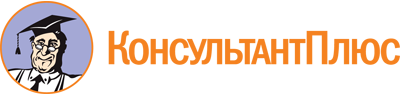 Постановление Правительства Санкт-Петербурга от 30.08.2012 N 921
(ред. от 04.05.2023)
"О именных стипендиях Правительства Санкт-Петербурга студентам образовательных организаций высшего образования и среднего профессионального образования"Документ предоставлен КонсультантПлюс

www.consultant.ru

Дата сохранения: 02.06.2023
 Список изменяющих документов(в ред. Постановлений Правительства Санкт-Петербурга от 25.10.2013 N 806,от 07.09.2016 N 773, от 28.06.2018 N 541, от 13.12.2019 N 903,от 25.06.2020 N 447, от 23.07.2021 N 527, от 04.05.2023 N 402)Список изменяющих документов(в ред. Постановлений Правительства Санкт-Петербурга от 25.10.2013 N 806,от 07.09.2016 N 773, от 25.06.2020 N 447, от 23.07.2021 N 527,от 04.05.2023 N 402)Список изменяющих документов(в ред. Постановлений Правительства Санкт-Петербурга от 25.10.2013 N 806,от 07.09.2016 N 773, от 25.06.2020 N 447, от 23.07.2021 N 527)Список изменяющих документов(в ред. Постановлений Правительства Санкт-Петербурга от 25.10.2013 N 806,от 07.09.2016 N 773, от 25.06.2020 N 447, от 23.07.2021 N 527)Список изменяющих документов(введено Постановлением Правительства Санкт-Петербурга от 28.06.2018 N 541;в ред. Постановлений Правительства Санкт-Петербурга от 13.12.2019 N 903,от 25.06.2020 N 447, от 23.07.2021 N 527)Список изменяющих документов(введено Постановлением Правительства Санкт-Петербурга от 13.12.2019 N 903;в ред. Постановлений Правительства Санкт-Петербурга от 25.06.2020 N 447,от 23.07.2021 N 527)